16/05/2022 12:25BionexoResultado da Tomada de PreçosNº20221904A054HEMUO Instituto de Gestão e Humanização – IGH, entidade de direito privado e sem fins lucrativos,classificado como Organização Social, vem tornar público a realização do Processo Seletivo deCompras, com a finalidade de adquirir bens, materiais e/ou medicamentos para o HMI -Hospital Estadual Materno-Infantil Dr. Jurandir do Nascimento, com endereço à Av. Perimetral,s/n, Quadra. 37, Lote 14, Setor Coimbra, Goiânia/GO, CEP: 74.530-020.Objeto: MANUTENÇÃO PREDIAL / ORNAMENTAÇÃOTipo de Compra: Cotação via Bionexo/E-mailBionexo do Brasil LtdaRelatório emitido em 16/05/2022 12:24CompradorGoiânia: 16 de Maio de 2022IGH - Hospital Materno Infantil (11.858.570/0002-14)AV. PERIMETRAL, ESQUINA C/ RUA R7, SN - SETOR COIMBRA - GOIÂNIA, GO CEP: 74.530-020Relação de Itens (Confirmação)Pedido de Cotação : 215907490COTAÇÃO Nº 16482 - MANUTENÇÃO PREDIAL / ONAMENTAÇÃO - HMI ABRIL/2022Frete PróprioObservações: PAGAMENTO: Somente a prazo e por meio de depósito em conta PJ do fornecedor. *FRETE: Só serão aceitas propostas com frete CIF epara entrega no endereço: RUA R7 C/ AV PERIMETRAL, SETOR COIMBRA, Goiânia/GO CEP: 74.530-020, dia e horário especificado. *CERTIDÕES: AsCertidões Municipal, Estadual de Goiás, Federal, FGTS e Trabalhista devem estar regulares desde a data da emissão da proposta até a data dopagamento. *REGULAMENTO: O processo de compras obedecerá ao Regulamento de Compras do IGH, prevalecendo este em relação a estes termosem caso de divergência.Tipo de Cotação: Cotação NormalFornecedor : Todos os FornecedoresData de Confirmação : TodasFaturamentoMínimoValidade daPropostaCondições dePagamentoFornecedorPrazo de EntregaFrete ObservaçõesFERRAGISTA AREIAO EIRELIGOIÂNIA - GOMaria Salette Bastos - (62) 3285-2 dias apósconfirmação12R$ 0,000030/04/202206/05/202230 ddl28 ddlCIFCIFnullnull2000areiaofer@gmail.comMais informaçõesMarlene Custodia De AraujoLagaresGOIÂNIA - GO5 dias apósconfirmaçãoR$ 200,0000Evando Lagares - (62) 3942-5787americacomercialservicos@gmail.comMais informaçõesProgramaçãode EntregaPreçoUnitário FábricaPreçoValorTotalProdutoCódigoFabricante Embalagem Fornecedor Comentário JustificativaRent(%) QuantidadeUsuárioDioneiCajueiro DaSilvaCOLAINSTANTANEA20GR -DIVERSOS -DIVERSOS;Fornecedores1-2 nãoatingiramfaturamentomínimo.COLA INSTANTANEAMULTIUSO 20G -TUBOFERRAGISTAAREIAOEIRELIOBS MARCATEK BONDERR$R$R$33,20003940235----DIVERSOSDIVERSOSUNIDADEUNIDADE4 Tubo8,3000 0,000004/05/202216:46DioneiCajueiro DaSilvaPONTEIRA PHILIPSPARAPARAFUSADEIRABITS PHILIPSMEDIO -DIVERSOS -DIVERSOSFERRAGISTAAREIAOEIRELIR$R$R$25,000043322nullnull---10 Unidade3 Unidade2 Unidade2,5000 0,00005CM04/05/202216:46DioneiCajueiro DaSilvaROLO DEESPUMA 15CMATLAS -ROLO PARA TINTAESMALTE DE 15CM 46871COM SUPORTEFERRAGISTAAREIAOEIRELIR$R$R$30,000011210,0000 0,0000DIVERSOS04/05/202216:46ROLOTEXTURA23CMPOLIESTERAMARELO -DIVERSOSDioneiCajueiro DaSilvaROLO TEXTURAFERRAGISTAAREIAOEIRELI23CM POLIESTERAMARELO -UNIDADETEXTURARUSTICAR$R$R$38,300011238383989819,1500 0,000004/05/202216:46TINTADEMARCACAODE SOLOSIMPLES3,6LT OBSNAO E A BASEDE SOLVENTEDioneiCajueiro DaSilvaTINTA PARADEMARCACAODE SOLO -AMARELA -DIVERSOSTINTA PARAFERRAGISTAAREIAOEIRELIDEMARCACAO DESOLO - AMARELA -LATAR$R$R$112,50003-UNIDADE-1 Lata112,5000 0,000004/05/202216:46TINTADEMARCACAODE SOLOTINTA PARADEMARCACAODE SOLOVERMELHA3,6L -DioneiCajueiro DaSilvaTINTA PARADEMARCACAO DESOLO VERMELHAFERRAGISTAAREIAOEIRELISIMPLESR$R$R$75,00001451582-UNIDADE3,6LT OBSNAO E A BASEDE SOLVENTEMARCA-1 Litro75,0000 0,00003,6L04/05/202216:46DIVERSOSRESICOLORTotalParcial:R$314,000021.0Total de Itens da Cotação: 15Total de Itens Impressos: 6Programaçãode EntregaPreçoUnitário FábricaPreçoValorTotalProdutoCódigoFabricante Embalagem Fornecedor Comentário JustificativaRent(%) QuantidadeUsuárioDioneiCajueiro DaSilvaMarleneCustodia DeAraujoBUCHA P/PARAFUSO S-10 -UNIDADEBUCHA P/PARAFUSO S-10 - IVASAR$R$R$2,500011448018723-AVULSAAVULSAnullnull--50 Unidade50 Unidade0,0500 0,0000Lagares04/05/202216:462BUCHA S-6 --BUCHA S-6MMMarleneR$R$R$Dioneihttps://bionexo.bionexo.com/jsp/RelatPDC/relat_adjudica.jsp1/2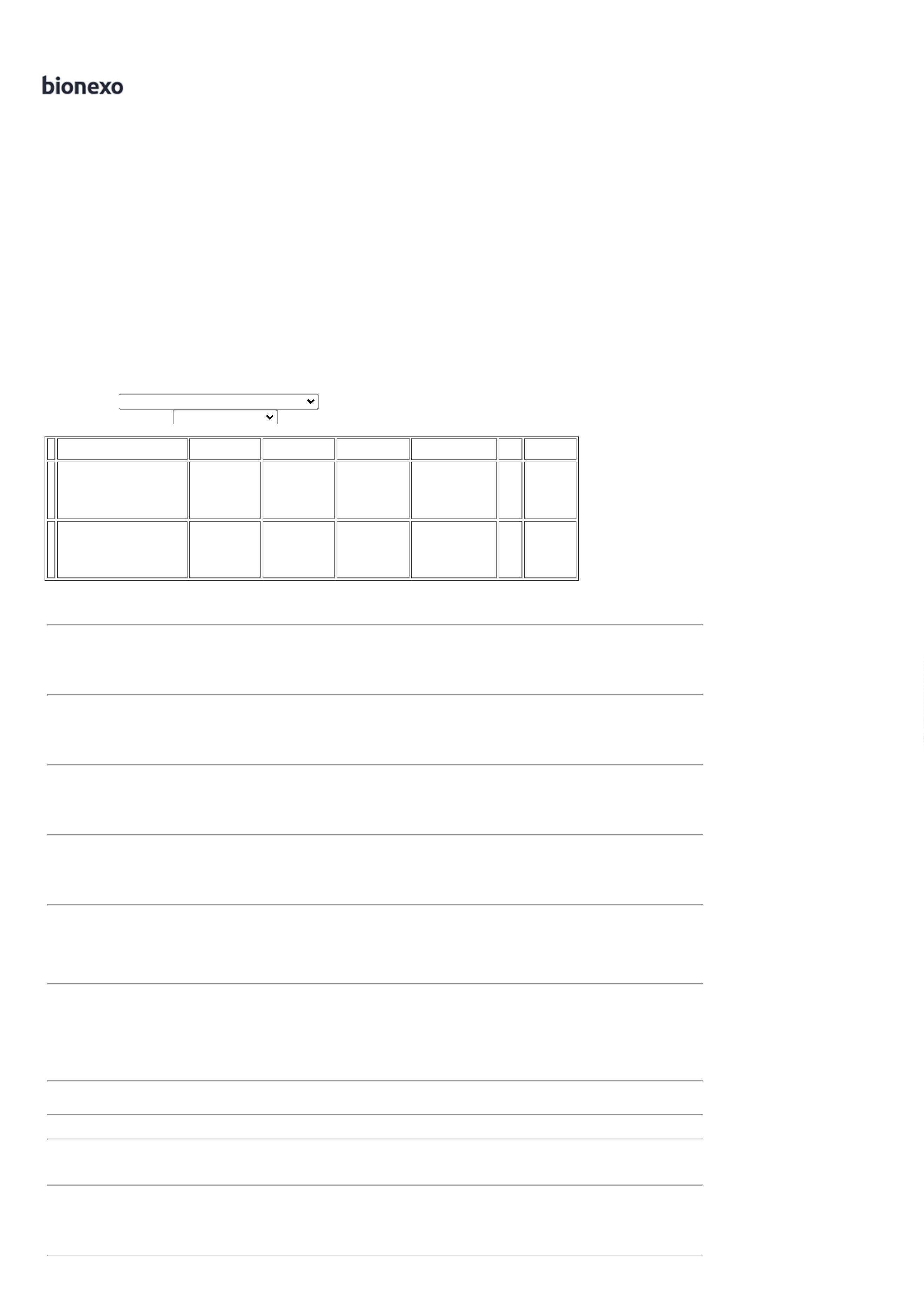 16/05/2022 12:25BionexoUNIDADE- IVASACustodia DeAraujo0,0300 0,00001,5000 Cajueiro DaSilvaLagares04/05/202216:46DISCO DE CORTEFINO 4.1/2X7/8 -> -DIAMETRO DODISCO 115MM4.1/2-DIAMETRO DOFURO 22.2MM7/8 -ESPESSURA DODISCO ENTRE11.0MM3/64 A.6MM1/16 -ROTACAOAPROXIMADAMENTE3.000 RPM -INDICADO PARAACABAMENTO EMACO. LIGAS DE ACO.METAIS FERROSOS.METAIS NAOFERROSOS E ACOINOXIDAVEL - OPRODUTO DEVESEGUIR AS1DioneiCajueiro DaSilvaDISCO DECORTE FINO4.1/2X7/8 -NORTONMarleneCustodia DeAraujoR$R$R$18,0000435585-AVULSAnull-10 Unidade1,8000 0,0000Lagares04/05/202216:46ESPECIFICACOES DAABNT NBR 15230 EAS ESPECIFICACOESDE SEGURANCA DAANSI B7.1 -MARCA/MODELO ATITULO DEREFERENCIACORTAG CODIGO61454. - UNIDADEDioneiCajueiro DaSilvaDISCO LIXAFLAP R. 822G80 - -MarleneCustodia DeAraujoDISCO LIXA FLAP R.R$R$R$19,6000567822309----AVULSAAVULSAAVULSAAVULSAnullnullnullnull----4 Unidade50 Unidade50 Unidade50 Unidade822 G80 - UNIDADE4,9000 0,0000TIROLITELagares04/05/202216:46DioneiCajueiro DaSilvaMarleneCustodia DeAraujoPARAFUSO C/BUCHA N 8 -UNIDADEPARAFUSO C/BUCHA N 8 -BLR$R$R$12,50001160,2500 0,0000Lagares04/05/202216:46DioneiCajueiro DaSilvaMarleneCustodia DeAraujoPARAFUSO S-10 -UNIDADEPARAFUSO S-10 - BLR$R$R$14,500018493187220,2900 0,0000Lagares04/05/202216:46DioneiCajueiro DaSilvaMarleneCustodia DeAraujoPARAFUSO S-6 -UNIDADEPARAFUSO S-6- IVASAR$R$R$3,50000,0700 0,0000Lagares04/05/202216:46ROLO P/ PINTURALA DE CARNEIRO 23CM PROFISSIONALROLO P/PINTURA LADE CARNEIRO23 CMDioneiCajueiro DaSilvaMarleneCustodia DeAraujo25MM ALTUR ->R$R$R$92,40001011798-AVULSAAVULSAnull-2 UnidadeCOM ALTURA DA LADE 25MM.REFERENCIA 322/2246,2000 0,0000PROFISSIONALLagares04/05/202216:4625MM 322/22 -ATLAS-UNIDADETINTA SPRAYMULTIUSO BRANCADioneiCajueiro DaSilvaTINTA SPRAYNA CORBRANCO -TEKBONDMarleneCustodia DeAraujo360ML ->TINTAR$R$R$132,500015SPRAY MULTIUSONA COR BRANCAEMBALAGEM COM51580-null-10 Unidade13,2500 0,0000Lagares04/05/202216:46360ML.TotalParcial:R$297,0000276.0Total de Itens da Cotação: 15Total de Itens Impressos: 9TotalGeral:R$611,0000297.0Clique aqui para geração de relatório completo com quebra de páginahttps://bionexo.bionexo.com/jsp/RelatPDC/relat_adjudica.jsp2/2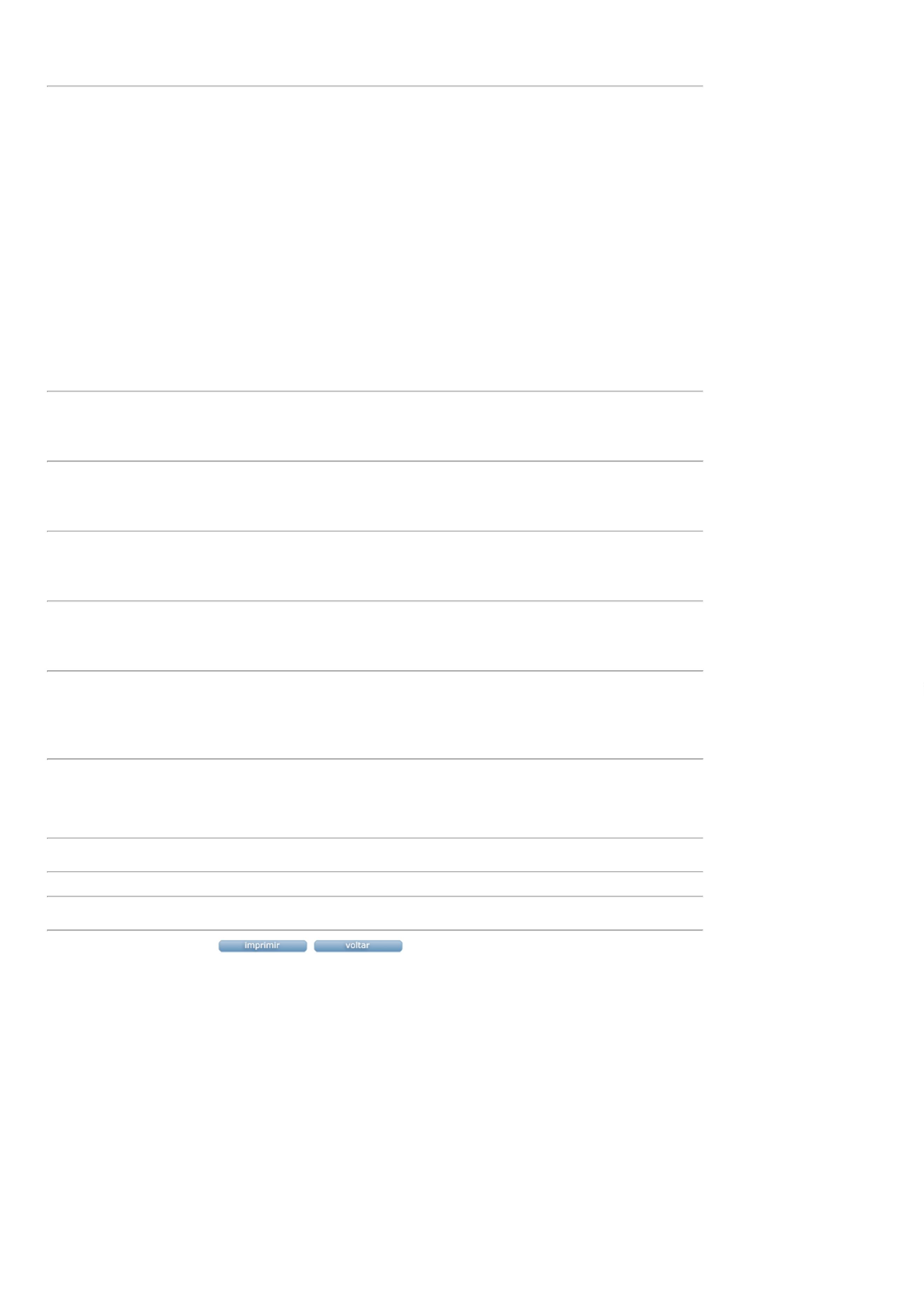 